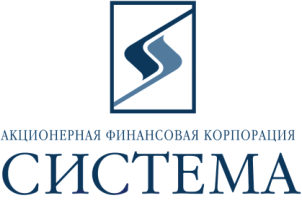 Регламент проведения сбора коммерческих предложений на выполнение работ/оказание услуг по техническому обслуживанию, техническому сопровождению и ремонту мультимедийного оборудования и оборудования видеоконференцсвязи мультимедийного центра ОАО АФК «Система»   в соответствии с техническим заданием на поставку.Организатором проведения процедуры сбора коммерческих предложений в электронной форме назначается компания-оператор ЗАО «Сбербанк-АСТ». Условия проведения: на понижение цены. Порядок и форма извещения участников:  - письменное уведомление по электронной почте - устное уведомление Участники подают заявки на участие в процедуре сбора коммерческих предложений в электронной форме самостоятельно посредством штатного интерфейса закрытой части ЭТП. При этом подача заявки на участие включает прикрепление документов, заявленных в документации, и одноименный регламент проведения процедуры, заверенные печатью и подписью руководителя компании, на УТП в торговой секции http://utp.sberbank-ast.ru/AFK. Начало подачи заявок на участие: «8» мая 2015 года. Окончание подачи заявок на участие: «22» мая 2015 до 10:00                                                               (по московскому времени). Дата и время проведения процедуры: «22» мая 2015 года с 13:00 до 14:00                             (по московскому времени).При возникновении вопросов по техническому функционалу ЭТП просьба обращаться к ответственному менеджеру ЗАО "Сбербанк-АСТ" Змеева  Анастасия Борисовна, Телефон: +7 (495) 787-29-99 доб. 333; abzmeeva@sberbank-ast.ru. Начало и окончание времени проведения торгов определяется по времени сервера http://afk.com.sberbank-ast.ru, на котором размещена электронная торговая площадка.ВНИМАНИЕ!!! Торги проводятся с продлением, шаг продления – 10 минут: первое продление – автоматическое, условие последующих продлений – любое понижение ставки хотя бы по одной позиции заявки от лучшего предложения во время продления.ВНИМАНИЕ!!! Время для подачи первого предложения о цене 1 час с момента начала сбора коммерческих предложений.Процедура проводится с продлением. Шаг продления – 10 минут. Условие последующих продлений процедуры – понижение лучшей ставки хотя бы по одному лоту процедуры во время продления. Процедура расчета возможности продления: в 13:50 по московскому времени фиксируются лучшие ставки по каждой позиции/лоту и, процедура продлевается на 10 минут автоматически до 14:00. Последующее продление электронной процедуры рассчитывается от внесения последней лучшей ставки одним из Участников, при этом к времени внесения последней лучшей ставки прибавляется 10 минут. Число последующих продлений не ограничено. Процедура продлевается до тех пор, пока существует разница фиксируемых лучших ставок. Процедура закрывается по истечении срока продления по всем лотам закупочной процедуры, если в этот период условие продления не выполнилось.Запрещается выставление участниками спецпредложений.Валюта выставляемых цен – российский рубль; стартовая цена  указана; шаг изменения (снижения) цены задается и соответствует в валюте торгов (российский рубль) от 25 000 до 100 000 руб.; допускается выставление одинаковых лучших цен несколькими участниками, при этом лучшим признается предложение о цене, поступившее ранее других предложений.Первая внесенная в систему ставка каждого участника может приниматься независимо от шага снижения цены, но ниже начальной максимальной цены по позициям. В процессе проведения торгов участникам доступна информация о лучшей цене без наименования участника, предлагающего данную цену.В ходе проведения процедуры запрещено удалять и обнулять ранее внесенные ставки. Просим Вас при внесении ценового предложения быть внимательными, соблюдать условия действующего регламента, а также вносить ставки (цены) в соответствии с единицей измерения. После завершения процедуры никакие дополнительные ценовые предложения Организатором проведения процедуры приниматься не будут.  Для обновления страницы нажимается клавиша F5 или комбинация клавиш Ctrl+F5. Участие в процедурах для поставщиков бесплатное. ВНИМАНИЕ!!! При подаче заявки на ЭТП Участник в составе заявки подает скан копию следующих документов:  ЕГРЮЛ;Справка в произвольной форме с декларацией выполнения надлежащим образом обязательств в соответствии с требованиями Заказчика, информацию о ресурсных возможностях выполнения услуги, опыте выполнения аналогичных услуг и информацию о квалификации технического персонала на выполнение работ/оказания услуг по предмету тендера;Подписанный регламент.  ВНИМАНИЕ!!! Заявка на участие подается СТРОГО ДО  «22» мая  2015г. 10.00 по мск. времени. ЗАЯВКИ, ПОДАННЫЕ ПОЗЖЕ УКАЗАННОГО СРОКА, ЭТП НЕ БУДЕТ ПРИНИМАТЬ. ВНИМАНИЕ!!! Решение о заключении договора по итогам проведенных электронных торгов принимается Заказчиком самостоятельно, по совокупности оценочных критериев участников торгов: цена и соответствие поставщика требованиям Заказчика.В течение двух часов после закрытия торгов участники должны подтвердить проставленные цены на момент закрытия торгов, направив  отчет-распечатку участника, заверенный подписью руководителя и печатью организации, по  e-mail: patrina@sistema.ru. Отказы от заявленных цен принимаются только в письменном виде.Ценовые предложения участников, не приславших отчет-распечатку, могут не рассматриваться Заказчиком при принятии решения о заключении договора.С регламентом ознакомлен, технический порядок участия в электронных торгах понятен:__________________________________________________________________________                                          Наименование организации-участника торгов__________________________________________________________________________              Должность и подпись с расшифровкой ответственного лица участника торгов